Orientação – Contas TelefônicasAO RECEBER A CÓPIA DA CONTA TELEFÔNICA, ANALISAR E APONTAR AS LIGAÇÕES (CELULAR/INTERURBANO) QUE FORAM OU NÃO REALIZADAS EXCLUSIVAMENTE A SERVIÇO, FAZER OFÍCIO CONFORME MODELO. NÃO É MAIS NECESSÁRIO O ENVIO EM ANEXO DE CÓPIA DE FATURA TELEFONICA.NO CASO DAS LIGAÇÕES NÃO EFETUADAS A SERVIÇO, UE DEVERÁ INFORMAR AO NÚCLEO DE FINANÇAS PARA EMITIR O RECOLHIMENTO (DEPÓSITO CONTA “C”), QUE SERÁ PAGO PELO RESPONSÁVEL NO BANCO DO BRASIL E ANEXADO AO OFÍCIO.A “PLANILHA DE CONTROLE DE LIGAÇÕES” CONTINUARÁ A SER FEITA, MAS APENAS PARA CONTROLE DA UNIDADE ESCOLAR E CONFERÊNCIA QUANDO DO RECEBIMENTO DAS CONTAS TELEFÔNICAS NÃO DEVERÁ SER ENTREGUE NO PROTOCOLO; DEVERÁ PERMANECER ARQUIVADA NA UNIDADE ESCOLAR.A LEGISLAÇÃO (ANEXADA A BAIXO) QUE REGE ESTE ASSUNTO NÃO AUTORIZA A JUSTIFICATIVA E O PAGAMENTO PELA ADMINISTRAÇÃO DE: LIGAÇÕES A COBRAR;SERVIÇOS DE AUXÍLIO À LISTA;DE DESPERTADOR;LIGAÇÕES PARA CÓDIGO 0300 (TARIFA COMPARTILHADA);TELEGRAMA FONADO OU QUALQUER OUTRO TIPO DE SERVIÇO DESSA ESPÉCIE;ASSIM COMO LIGAÇÕES DEMORADAS PARA CELULARES, AINDA QUE TODOS SEJAM INERENTES AO SERVIÇO, FICANDO SOB RESPONSABILIDADE DO RESPONSÁVEL DA UNIDADE ESCOLAR O RESPECTIVO REEMBOLSO AO ERÁRIO, SALIENTAMOS QUE AS LIGAÇÕES DEVERÃO SER PRIORIZADAS PARA TELEFONIA FIXA.OBS. RESSALTO QUE ESTAMOS A DISPOSIÇÃO PARA MAIORES ESCLARECIMENTOS. PARA EVITAR DESPERDICIOS LEIA ATENTAMENTE E SIGA AS ORIENTAÇÕES CONTIDAS NESTE DOCUMENTO.Suzano, __ de ____ de 2020.Ofício nº     : 00/2020Assunto      : Utilização de linhas telefônicasInteressado: EE ......Senhora Dirigente                           Atestamos que as ligações telefônicas efetuadas para celulares e/ou interurbanos nesta Unidade Escolar no mês de ___________/2020 ref. a fatura com vencimento em __/__/____, justificamos abaixo: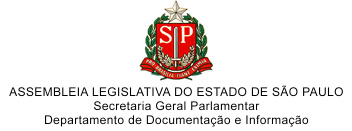 Decreto Nº 39.994, de 10 de março de 1995Disciplina o uso de serviços de telefonia móvel celularMÁRIO COVAS, Governador do Estado de São Paulo, no uso de suas atribuições legais, Decreta:Artigo 1º. - Caberá aos Secretários de Estado, ao Procurador Geral do Estado e ao Chefe da Casa Militar, a regulamentação da utilização de serviços de telefonia móvel celular e da rede fixa de comunicações no âmbito da administração pública direta, das autarquias, das fundações instituídas ou mantidas pelo Poder Público, das empresas em cujo capital o Estado tenha participação majoritária, bem como das demais entidades por ele direta ou indiretamente controladas.Artigo 2º. - Os serviços de telefonia móvel celular e a rede fixa de comunicações deverão ser utilizados no estrito interesse do serviço público, devendo os órgãos a que pertencem as autoridades mencionadas no artigo 1º. deste decreto encaminhar, até o 5º.(quinto) dia útil após o vencimento, cópia da respectiva conta telefônica devidamente quitada ao Conselho Estadual de Telecomunicação - COETEL.§ 1º. - Na utilização dos serviços observa-se-ão os seguintes critérios de redução de despesas:1. utilização prolongada ou desnecessária;2. controle de chamadas interurbanas;3. vedação de chamadas de âmbito internacional;4. manutenção de sistema para impedir chamadas "a cobrar".§ 2º. - O Conselho Estadual de Telecomunicações - COETEL remeterá, mensalmente, à Secretaria do Governo e Gestão Estratégica, relatório dos serviços referidos no "caput".Artigo 3º. - A aquisição, controle e manutenção dos equipamentos e acessórios de telefonia móvel celular serão de responsabilidade de cada órgão ou entidade adquirente, observado o disposto no artigo 27 do Decreto nº 33.395, de 18 de junho de 1991.§ 1º. - É vedada aquisição de equipamentos e acessórios para pagamento § 2º. - Os equipamentos a serem adquiridos deverão ser compatíveis como o sistema de telefonia nacional e estar devidamente homologados.§ 3º. - A unidade gestora estabelecerá efetivo controle patrimonial, atribuindo responsabilidade pessoal e intransferível pelo uso e guarda dos equipamentos.Artigo 4º. - Este decreto entrará em vigor na data de sua publicação, ficando revogados os Decretos nº 37.913, de 8 de novembro de 1993 e 39.944, de 2 de fevereiro de 1995.
Palácio dos Bandeirantes, 10 de março de 1995MÁRIO COVAS Robson Marinho - Secretário-Chefe da Casa CivilAntônio Angarita - Secretário do Governo e Gestão Estratégica Decreto nº 40.007, São Paulo 17 de Março de 1995.Disciplina a utilização de linhas telefônicas no âmbito do Estado de São Paulo e dá providências correlatas MÁRIO COVAS, Governador do Estado de São Paulo, no uso de suas atribuições legais, Decreta: Artigo 1º - Fica expressamente proibida: I - a realização de chamadas telefônicas internacionais, salvo mediante expressa autorização do respectivo Secretário de Estado, do Dirigente da Autarquia ou do Procurador Geral do Estado; II - a realização de chamadas telefônicas para qualquer serviço oferecido pelos prefixos "900" - (Serviços Novecentos) e "0900" (Serviços Zero Novecentos). Artigo 2º - No prazo de 15 (quinze) dias, os Secretários de Estado, o Procurador Geral do Estado e os dirigentes de Autarquias deverão baixar normas rígidas de regulamentação das chamadas telefônicas interurbanas no âmbito de suas Pastas e Órgãos, de tal forma a restringir ao máximo possível sua utilização, remetendo cópias ao COETEL. Artigo 3º - Os dirigentes das unidades de despesas deverão ratificar as contas dos telefones da respectiva unidade, antes de efetuar o devido pagamento. § 1º - Havendo alguma chamada não autorizada nos termos deste decreto, ou do regulamento baixado nos termos do artigo 2º deste decreto, o dirigente da unidade de despesa deverá adotar as providências para que o servidor que tenha feito ou recebido a chamada indevida reembolse o erário público no valor correspondente. § 2º - Não sendo possível identificar o servidor que fez ou recebeu a chamada, o valor devido deverá ser recolhido pelo responsável onde se encontra instalado o aparelho telefônico. Artigo 4º - Ficam o Conselho Estadual de Telecomunicações (COETEL) e a Secretaria da Fazenda, por meio da Contadoria Geral do Estado, conforme dispõe o parágrafo único do artigo 27, do Decreto nº 33.395, de 18 de junho de 1991, responsáveis pelo fiel cumprimento do disposto neste decreto. Artigo 5º - Os dirigentes das entidades em cujo capital o Estado tenha participação majoritária pela sua administração direta e indireta e das fundações instituídas ou mantidas pelo Poder Público deverão adotar as medidas necessárias para a aplicação das normas deste decreto nas entidades que dirigem. Artigo 6º - Este decreto entrará em vigor na data de sua publicação, ficando revogadas as disposições em contrário. Palácio dos Bandeirantes, 17 de março de 1995MÁRIO COVAS Miguel Reale Junior -Secretário da Administração e Modernização do Serviço Público Antônio Cabrera Mano Filho -Secretário de Agricultura e Abastecimento Emerson Kapaz - Secretário da Ciência, Tecnologia e Desenvolvimento Econômico Marcos Ribeiro de Mendonça - Secretário da Cultura Teresa Roserley Neubauer da Silva - Secretária da Educação David Zylbersztajn - Secretário de Energia Antônio Bragança Retto -Secretário-Adjunto da Secretaria de Esportes e TurismoYoshiaki Nakano- Secretário da Fazenda Antônio Duarte Nogueira Júnior-Secretário da Habitação Plínio Oswaldo Assmann -Secretário dos Transportes Belisário dos Santos Junior Secretário da Justiça e da Defesa da Cidadania Fábio José Feldmann - Secretário do Meio Ambiente Marta Teresinha Godinho - Secretária da Criança, Família e Bem-Estar Social André Franco Montoro Filho - Secretário de Economia e Planejamento Resolução SE nº 34 de 30-5-2011Dispõe sobre o uso das linhas telefônicas da Secretaria da Educação e dá providências correlatas.      O SECRETÁRIO DA EDUCAÇÃO, em cumprimento do disposto no artigo 2º do Decreto nº 40.007, de 17 de março de 1995, resolve:Artigo 1º - A utilização das linhas telefônicas da Secretaria da Educação obedecerá às disposições do Decreto nº 40.007, de 17.3.95, e desta resolução.Artigo 2º - As ligações telefônicas somente poderão ser efetuadas no estrito interesse da Pasta, ficando vedada a utilização prolongada ou desnecessária das linhas telefônicas.Parágrafo único – Recomenda-se, sempre que possível, a utilização de correio eletrônico, em substituição às ligações telefônicas de que trata o caput deste artigo.Artigo 3º - As ligações interurbanas e para telefonia móvel/celular poderão ser realizadas, desde que autorizadas pelo superior imediato, em conformidade com o modelo do Anexo, que integra esta resolução.Parágrafo único - Na hipótese de ocorrer chamada não autorizada, o dirigente da unidade deverá adotar providências para que o responsável reembolse aos cofres públicos o valor correspondente.Artigo 4º - Cabe aos Dirigentes das unidades da Pasta:I – ratificar as contas de telefone, antes de efetuar o pagamento;II – representar aos chefes imediatos, quando verificar nas contas telefônicas a situação prevista no parágrafo único artigo 3º desta resolução.Artigo 5º - Esta resolução entra em vigor na data de sua publicação, revogadas as disposições em contrário, em especial a Resolução SE nº 67, de 31 de março de 1995.Notas:Decreto nº 40.007/95, à pág. 86 do vol. XXXIX;Revoga a Res. SE nº 67/95, à pág. 133 do vol. XXXIX.ANEXOAutorizo.__________________________(Assinatura, Nome, Cargo e RG)RESOLUÇÃO SE Nº 67, DE 31 DE MARÇO DE 1995Disciplina o uso das linhas telefônicas da Secretaria da Educação e dá outras providênciasA Secretária da Educação, em cumprimento ao disposto no artigo 2º do Decreto nº 40.007, de 17-3-95, resolve:Artigo 1º - A utilização das linhas telefônicas da Secretaria da Educação obedecerá às disposições do Decreto nº 40.007, de 17-3-95, e ao disposto nesta resolução.Artigo 2º - As ligações telefônicas somente poderão ser efetuadas no estrito interesse da Pasta, ficando vedada a utilização prolongada ou desnecessária das linhas telefônicas. Artigo 3º - As ligações interurbanas poderão ser realizadas, desde que autorizadas pelos dirigentes de órgãos da estrutura básica da Pasta, Diretores de Divisão, Serviço, Delegados de Ensino e Diretores de Escola.Artigo 4º - As ligações telefônicas a que se refere o artigo anterior ficarão restritas aos órgãos ou às unidades da Administração Pública, devendo ser registradas em impresso próprio, conforme modelo anexo a esta resolução.§ 1º - Ficam expressamente proibidas as chamadas telefônicas de caráter particular.§ 2º - Na hipótese de ocorrer chamada, não autorizada, o dirigente da unidade deverá adotar providências para que o responsável reembolse aos cofres públicos o valor correspondente.Artigo 5º - Cabe aos Dirigentes das unidades financeiras órgãos ou unidades da Pasta:I – providenciar, junto à Telesp, o bloqueio dos serviços oferecidos pelos prefixos "900" (Serviços Novecentos) e "0900" (Serviço Zero Novecentos), no prazo improrrogável de 24 horas, contado da publicação desta resolução;II – ratificar as contas de telefone, antes de efetuar o pagamento;III – representar aos chefes imediatos, quando verificar nas contas telefônicas a situação prevista no § 2º do artigo anterior.Artigo 6º - Esta resolução entrará em vigor na data de sua publicação. ANEXO  SECRETARIA DO ESTADO DA EDUCAÇÃOU. O.:________________________________ MÊS: ________________U. D.:________________________________ TEL: _________________CONTROLE DE LIGAÇÕES INTERURBANAS (DECRETO 40.007/95)Autorizo. ____________________________(Assinatura, Nome, Cargo e RG)NOTA: Decr. nº 40.007/95 encontra-se à pág. 86 do vol. XXXIX.GOVERNO DO ESTADO  DE  SAO  PAULO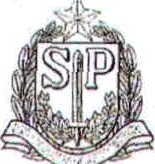 SECRETARIA  DE  ESTADO  DA EDUCAÇAOCOORDENADORIA DE ENSINO DA REGIAO METROPOIJTANA DA GRANDE SÃO PAULOCOMUNICADO  COETELGOVERNO DO ESTADO DE SAO PAULOGABINETE DO GOVERNADOR - CASA MILITARCONSELHO EGTAQUAL DE TELECOMUNICAÇÕE8 - COETELConsiderando o disposto nos Decretos Estaduais n° 40.007, de 7 de março de 1995 e n° 39.964, de 10 de março de 1995, os quais disciplinam o uso de serviços de telefonia fica e móvel celular no âmbito do Governo do Estado;Considerando que as despesas com telecomunicações dos órgãos da Administração Direta do Estado e suas autarquias vêm crescendo nos últimos meses;Considerando que uma parte significativa dessas despesas, cerca de 20°4, referem-se a chamadas telefônicas originadas ou destinadas a telefones móveis celulares e que o uso dessas ligações é quase 20 (vinte) vezes maior que as ligações entre terminais fixos, o Conselho Estadual de Telecomunicações - COETEL recomenda a todos os órgãos da Administração  Pública Estadual as medidas abaixo, objetivando a redução dessas despesas.Os serviços de telefonia móvel celular e de telefonia fixa devem ser utilizados no estrito interessa do serviço público, cabendo aos órgãos detentores dos terminais telefônicos o estabelecimento de normas rígidas de controle, Incluindo medidas para reembolso ao erário público dos gastos com ligações em desacordo com a regulamentação  em vigorAs ligações originadas ou destinadas a telefones móveis celulares devem ser breves e objetivas. Assuntos que necessitam de maior tempo de conversação devem ser tratados pessoalmente ou através da telefonia fixa.Deve ser evitada a ligação para o telefone celular, caso o destinatário da chamada esteja ao alcance de um telefone fixo. Da mesma forma, o usuário de telefone celular deve dar preferência ao uso do telefone fixo para originar suas chamadas.A tramitação eletrônica de dados (correio eletrônico ou fax) deve ser priorizada, por ser mais confiável e econômica que a transmissão fonada.Sistemas informatizados que utilizam linhas telefônicas discadas devem conectar-se apenas no momento da efetiva comunicação de dados, desconectando-se em seguida.Caso algum sistema necessite permanecer conectado por longos períodos, deve ser estudada a substituição da linha discada por um serviço dedicado.Publicado no DOE 112 14/06/2011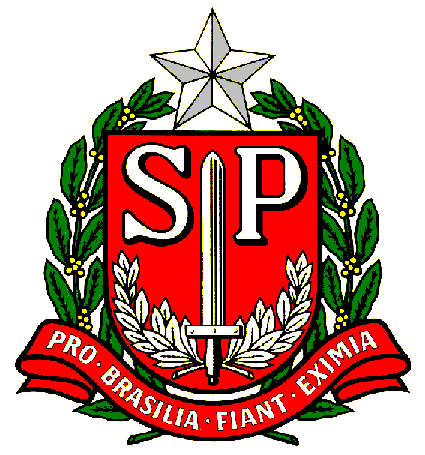 SECRETARIA   DE   ESTADO   DA   EDUCAÇÃODIRETORIA  DE  ENSINO  –  REGIÃO  DE  SUZANOEE XXXXXXXXXXXXXXXRua   Xxxxxxxxxxxxxxxx  nº xxxxx – Bairro Xxxxxxxx – Suzano – CEP:00000-000Telefone: 0000-0000 / 0000-0000                        Informamos que o valor total de ligações que não foram realizadas exclusivamente à serviço desta Unidade Escolar citados na planilha, serão devidamente recolhidos, visando não onerar o erário público. Atenciosamente,Ilma. Sra. ProfªMara Silvia BiotoDD. Dirigente Regional de EnsinoDiretoria de Ensino – Região De SuzanoSECRETARIA DE ESTADO DA EDUCAÇÃOSECRETARIA DE ESTADO DA EDUCAÇÃOSECRETARIA DE ESTADO DA EDUCAÇÃOSECRETARIA DE ESTADO DA EDUCAÇÃOSECRETARIA DE ESTADO DA EDUCAÇÃOSECRETARIA DE ESTADO DA EDUCAÇÃOSECRETARIA DE ESTADO DA EDUCAÇÃOSECRETARIA DE ESTADO DA EDUCAÇÃOCONTROLE DE LIGAÇÕES INTERURBANAS E PARA TELEFONIA MÓVEL/CELULAR(DECRETO Nº 40.007/95)CONTROLE DE LIGAÇÕES INTERURBANAS E PARA TELEFONIA MÓVEL/CELULAR(DECRETO Nº 40.007/95)CONTROLE DE LIGAÇÕES INTERURBANAS E PARA TELEFONIA MÓVEL/CELULAR(DECRETO Nº 40.007/95)CONTROLE DE LIGAÇÕES INTERURBANAS E PARA TELEFONIA MÓVEL/CELULAR(DECRETO Nº 40.007/95)CONTROLE DE LIGAÇÕES INTERURBANAS E PARA TELEFONIA MÓVEL/CELULAR(DECRETO Nº 40.007/95)CONTROLE DE LIGAÇÕES INTERURBANAS E PARA TELEFONIA MÓVEL/CELULAR(DECRETO Nº 40.007/95)CONTROLE DE LIGAÇÕES INTERURBANAS E PARA TELEFONIA MÓVEL/CELULAR(DECRETO Nº 40.007/95)CONTROLE DE LIGAÇÕES INTERURBANAS E PARA TELEFONIA MÓVEL/CELULAR(DECRETO Nº 40.007/95)U.G.E.:NOME U.G.E.:NOME U.G.E.:U.A.:NOME U.A.:NOME U.A.:U.D.:MÊS:MÊS:ANO:NÚMERO DA LINHA COM DDD:NÚMERO DA LINHA COM DDD:NÚMERO DA LINHA COM DDD:NÚMERO DA LINHA COM DDD:NÚMERO DA LINHA COM DDD:DataHoraLocalidadeLocalidadeNº chamado com DDDDestinatário do chamadoJustificativaEfetuado porDataHoraLocalidadeNº chamadoÓrgão PúblicoJustificativa Efetuado por